‏‏‏כ"א אדר ב, תשפ"ד‏31   מרץ,    2024לכבודא.ג.נ.,הריני מתכבדת להזמינך  לישיבת מועצת עיר מן המניין  3.20,  שתתקיים ביום ד', בתאריך  3.4.24,  בשעה  18:00, בחדר ישיבות בבניין העירייה. סדר היום:מינוי סגן ראש העיר (ללא שכר) לפי סעיף 15 לחוק הרשויות המקומיות.האצלת סמכות רה"ע.תיקון צו העיריות עבירת קנס שילוט לפי חוק העזר לבת ים (שילוט) התשפ"ג 2023.הארכת שכירות מרפאת כללית – רחוב אימבר.פרויקט פינוי בינוי מבצע סיני 25 – 27 בבת ים – אישור שר הפנים ליצירת המשכנתא על זכויות העירייה במקרקעין הידועים כגוש 7131 חלקה 219 בבת ים.בקשה לאישור עבודה נוספת.כתב מינוי והסמכה למפקח.אישור חוזה התקשרות עיריית בת ים – חברת חשמל – ביתנית (גוש 5027 חלקה 63).מינוי ועדות עירוניות.מינוי דירקטורים לחברות עירוניות.מינוי דירקטורים לתאגיד המים והביוב.שונות ועדכונים.  בברכה,									 דורית מוריה								  מנהלת האגף המוניציפאלי........................................................................................................................  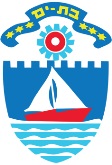          ת.ד. 10 בת-ים 59100. Bat-Yam, 10 .P.O.B,  המוקד העירוני 107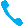 